ZAHTEVEK ZA IZDAJO SOGLASJA ZA LETENJE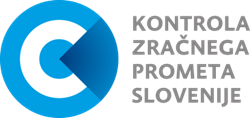 BREZPILOTNEGA ZRAKOPLOVA V CTR V POSEBNI KATEGORIJIKontrola zračnega prometa Slovenije, d.o.o., kot izvajalec storitev zračnega prometa v Republiki Sloveniji, izdaja soglasje skladno z Uredbo o izvajanju izvedbene uredbe Komisije (EU) o pravilih in postopkih za upravljanje brezpilotnih zrakoplovov (Ur. l. RS, št. 195/20 in 31/21). Za pripravo soglasja potrebujemo podatke, ki so zahtevani v spodnjem obrazcu. Izpolnjen in podpisan obrazec skupaj s prilogami pošljite na elektronski naslov: info@sloveniacontrol.si. Za dodatna pojasnila smo na voljo na elektronskem naslovu: uas@sloveniacontrol.si. Informacije o varstvu osebnih podatkov so dostopne na spletni strani Kontrole zračnega prometa Slovenije, d.o.o., na zavihku Za javnost/Varstvo osebnih podatkov, v dokumentu Informacije za posameznikeObvezne priloge:Registracija operatorja sistemov brezpilotnih zrakoplovovCertifikat teoretičnega znanja pilota na daljavo (STS)Operativno dovoljenje za »posebno« kategorijoIzris območja letenjaOperator:Operator:Operator:Operator:Operator:Operator:Operator:Operator:Operator:Operator:Operator:Operator:Operator:Operator:Operator:Operator:Operator:Naziv operatorjaNaziv operatorjaNaziv operatorjaRegistracijska številka operatorjaRegistracijska številka operatorjaRegistracijska številka operatorjaRegistracijska številka operatorjaRegistracijska številka operatorjaObmočje aktivnosti:Območje aktivnosti:Območje aktivnosti:Območje aktivnosti:Območje aktivnosti:Območje aktivnosti:Območje aktivnosti:Območje aktivnosti:Območje aktivnosti:Območje aktivnosti:Območje aktivnosti:Območje aktivnosti:Območje aktivnosti:Območje aktivnosti:Območje aktivnosti:Območje aktivnosti:Območje aktivnosti:Opis območja letenjaOpis območja letenjaOpis območja letenjaOpis območja letenjaOpis območja letenjaKoordinate sredine območja letenjaKoordinate sredine območja letenjaKoordinate sredine območja letenjaKoordinate sredine območja letenjaKoordinate sredine območja letenjaLokacija vzletiščaLokacija vzletiščaLokacija vzletiščaLokacija vzletiščaLokacija vzletišča Na področju naloge Na področju naloge Na področju naloge Na področju naloge Na področju naloge Na področju naloge Na področju naloge Drugo (opiši v opisu naloge) Drugo (opiši v opisu naloge) Drugo (opiši v opisu naloge) Drugo (opiši v opisu naloge) Drugo (opiši v opisu naloge)CTRCTRCTRCTRCTR LJLJ     LJMB     LJPZ     LJCE LJLJ     LJMB     LJPZ     LJCE LJLJ     LJMB     LJPZ     LJCE LJLJ     LJMB     LJPZ     LJCE LJLJ     LJMB     LJPZ     LJCE LJLJ     LJMB     LJPZ     LJCE LJLJ     LJMB     LJPZ     LJCE LJLJ     LJMB     LJPZ     LJCE LJLJ     LJMB     LJPZ     LJCE LJLJ     LJMB     LJPZ     LJCE LJLJ     LJMB     LJPZ     LJCE LJLJ     LJMB     LJPZ     LJCEOddaljenost od referenčne točke letališčaOddaljenost od referenčne točke letališčaOddaljenost od referenčne točke letališčaOddaljenost od referenčne točke letališčaOddaljenost od referenčne točke letališča Manj kot 5 km Manj kot 5 km Manj kot 5 km Manj kot 5 km Manj kot 5 km Manj kot 5 km Manj kot 5 km Več kot 5 km Več kot 5 km Več kot 5 km Več kot 5 km Več kot 5 kmVišina letenja ( m AGL)Višina letenja ( m AGL)Višina letenja ( m AGL)Višina letenja ( m AGL)Višina letenja ( m AGL)Načrt izvedbe naloge:Načrt izvedbe naloge:Načrt izvedbe naloge:Načrt izvedbe naloge:Načrt izvedbe naloge:Načrt izvedbe naloge:Načrt izvedbe naloge:Načrt izvedbe naloge:Načrt izvedbe naloge:Načrt izvedbe naloge:Načrt izvedbe naloge:Načrt izvedbe naloge:Načrt izvedbe naloge:Načrt izvedbe naloge:Načrt izvedbe naloge:Načrt izvedbe naloge:Načrt izvedbe naloge:Skupno časovno obdobje soglasjaSkupno časovno obdobje soglasjaSkupno časovno obdobje soglasjaSkupno časovno obdobje soglasjaSkupno časovno obdobje soglasjaod    do od    do od    do od    do od    do od    do od    do od    do od    do od    do od    do od    do Število letalnih dni znotraj obdobja soglasjaŠtevilo letalnih dni znotraj obdobja soglasjaŠtevilo letov v letalnem dnevuŠtevilo letov v letalnem dnevuŠtevilo letov v letalnem dnevuŠtevilo letov v letalnem dnevuTrajanje posameznega leta v letalnem dnevuTrajanje posameznega leta v letalnem dnevuTrajanje posameznega leta v letalnem dnevuOpis nalogeOpis nalogePilot(i) na daljavo:Pilot(i) na daljavo:Pilot(i) na daljavo:Pilot(i) na daljavo:Pilot(i) na daljavo:Pilot(i) na daljavo:Pilot(i) na daljavo:Pilot(i) na daljavo:Pilot(i) na daljavo:Pilot(i) na daljavo:Pilot(i) na daljavo:Pilot(i) na daljavo:Pilot(i) na daljavo:Pilot(i) na daljavo:Pilot(i) na daljavo:Pilot(i) na daljavo:Pilot(i) na daljavo:Ime in priimek pilotov na daljavoIme in priimek pilotov na daljavoIme in priimek pilotov na daljavoIme in priimek pilotov na daljavoIme in priimek pilotov na daljavoIme in priimek pilotov na daljavoIme in priimek pilotov na daljavoIme in priimek pilotov na daljavoRegistracijske številke certifikatov teoretičnega znanja pilotov na daljavo (STS)Registracijske številke certifikatov teoretičnega znanja pilotov na daljavo (STS)Registracijske številke certifikatov teoretičnega znanja pilotov na daljavo (STS)Registracijske številke certifikatov teoretičnega znanja pilotov na daljavo (STS)Registracijske številke certifikatov teoretičnega znanja pilotov na daljavo (STS)Registracijske številke certifikatov teoretičnega znanja pilotov na daljavo (STS)Registracijske številke certifikatov teoretičnega znanja pilotov na daljavo (STS)Registracijske številke certifikatov teoretičnega znanja pilotov na daljavo (STS)Registracijske številke certifikatov teoretičnega znanja pilotov na daljavo (STS)Telefonska številka pilota na daljavo (za koordinacijo z LKZP)Telefonska številka pilota na daljavo (za koordinacijo z LKZP)Telefonska številka pilota na daljavo (za koordinacijo z LKZP)Telefonska številka pilota na daljavo (za koordinacijo z LKZP)Razpoložljivost VHF radijske postajeRazpoložljivost VHF radijske postajeRazpoložljivost VHF radijske postajeRazpoložljivost VHF radijske postaje Da      Ne Da      Ne Da      Ne Da      Ne Da      Ne Da      Ne Da      Ne Da      Ne Da      Ne Da      Ne Da      Ne Da      Ne Da      NeUAS:UAS:UAS:UAS:UAS:UAS:UAS:UAS:UAS:UAS:UAS:UAS:UAS:UAS:UAS:UAS:UAS:1111112222333344Model UASMTOM (g)Kraj in datum,Podpis